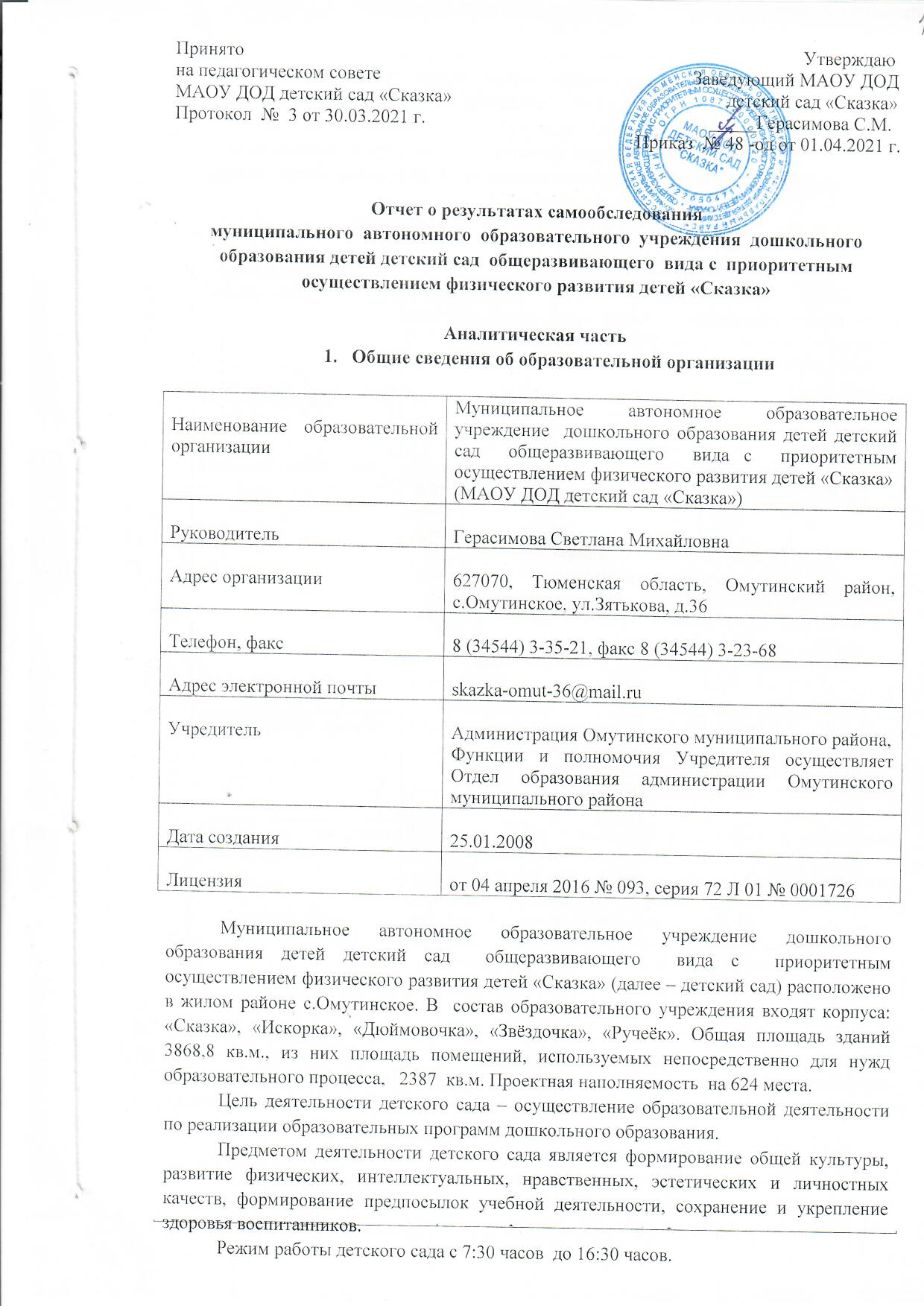 Оценка системы управления организацией	Управление детским садом осуществляется в соответствии с действующим законодательством и Уставом Учреждения.	Управление детским садом строится на принципах единоначалия и коллегиальности.  Коллегиальными органами управления являются – Наблюдательный совет, Педагогический совет, Родительский комитет, Общее собрание работников.Органы управления, действующие в детском саду.	Структура и система управления соответствует специфике деятельности детского сада. По итогам 2020 года система управления детского сада оценивается как эффективная, позволяющая учесть мнение работников и всех участников образовательных отношений. В следующем году изменение системы управления не планируется.Оценка образовательной деятельностиОбразовательная деятельность в детском саду организована в соответствии с Федеральным законом от 29.12.2012 №273-ФЗ «Об образовании в Российской Федерации», ФГОС дошкольного образования, СанПин 2.4.1.3049-13  «Санитарно-эпидемиологические требования к устройству, содержанию и организации режима работы дошкольных образовательных организаций».Образовательная деятельность ведется на основе:- основной образовательной программы дошкольного образования, которая составлена в соответствии с ФГОС дошкольного образования, с учётом примерной образовательной программы дошкольного образования, санитарно-эпидемиологическими правилами и нормативами, с учётом недельной нагрузки;- адаптированной образовательной программы для детей с ОВЗ.Всего образовательную услугу в детском саду получает 690 воспитанников. Из них: -92 человека в возрасте от 2 мес. до 7 лет получают образовательную услугу в условиях консультационно-методического пункта; -2 человека в возрасте от 1года 6 мес. до 7 лет получают образовательную услугу в условиях интегрированного кратковременного пребывания детей в ДОУ;-596 воспитанниковдетского сада в возрасте от 1года 6 мес. до 7 лет получают образовательную услугу в рамках сокращенного дня (9 часов). В детском саду сформировано 20 групп общеразвивающей направленности и                     3 комбинированные  группы.Уровень развития детей анализируется по итогам педагогической диагностики. Формы проведения диагностики:-диагностические занятия (по каждому разделу программы);-диагностические срезы;-наблюдения, итоговые занятия.В марте 2020 года педагоги начали проводить обследование (в виде наблюдения, игровой деятельности, беседы) воспитанников подготовительной группы на предмет сформированности предпосылок к учебной деятельности в количестве118 человек. Задания позволили оценить уровень сформированности предпосылок к учебной деятельности: возможность работать в соответствии с фронтальной инструкцией (удержание алгоритма деятельности), умение самостоятельно действовать по образцу и осуществлять контроль, обладать определённым уровнем работоспособности, а также вовремя остановиться в выполнении того или иного задания и переключиться на выполнение следующего, возможностей распределения и переключения внимания, работоспособности, темпа, целенаправленности деятельности, самоконтроля.Результаты педагогического анализа показывают преобладание детей с высоким и средним уровнями развития при прогрессирующей динамике на конец учебного года, что говорит о результативности образовательной деятельности в детском саду.Пандемия коронавируса привнесла в жизнь ДОУ много изменений.В связи со сложившейся ситуацией педагогам приходилось искать новые удобные и безопасные формы работы с воспитанниками и их родителями.Педагоги нашего ДОУ впериод действия мер по профилактике распространения пандемии короновируса начали проводить занятия в дистанционном режиме,через Интернет-ресурсы размещали видеоуроки, информационные материалы для изучения дистанционно. Такой вид деятельности позволил детям получить новые знания, а также повторить то, что они могли подзабыть, находясь в режиме самоизоляции.Опыт использования дистанционного образования в ДОУ невелик, но он не останется невостребованным после окончания режима самоизоляции и поможет в работе с детьми, которые по каким-либо причинам не смогут посещать детский сад.С апреля по август 2020 года МАОУ ДОД детский сад «Сказка» работал в режиме  дежурных разновозрастных групп, осуществляющих присмотр и уход за детьми в соответствии с режимом дня,  действующими санитарно- эпидемиологическими правилами и нормативами, с учётом возраста воспитанников. 
	Воспитательная работа.Воспитательная работа строится с учётом индивидуальных особенностей детей, с использованием разнообразных форм и методов, в тесной взаимосвязи воспитателей, специалистов детского сада и родителей.В течении года воспитанники детского сада успешно участвовали в конкурсах и мероприятиях различного уровня:-Районная олимпиада «Познайка - 2020».-Районные конкурсы: «Семья -   маленькая  Вселенная»,«Питание и здоровье»,«Голубь мира»,«Время побед», «Война глазами детей».-Районная олимпиададля детей с ОВЗ «Традиции и культурное наследие Тюменской области».-Районный фестиваль спорта среди воспитанников детских дошкольных учреждений Омутинского района.-Региональные конкурсы: «Моя Югра», «Завуч», «Талантоха», «Радуга творчества», «Радуга талантов», «Страна талантов»,  «Творчество и интеллект», «Творчество без границ»», «Талантливое поколение», «Пифагорик», «Сказочная осень»,  «Начало» и др.- Региональная акция толерантности «Все мы разные , все мы равные».-Всероссийские конкурсы: «Мир глазами детей», «Страна талантов», «Талантоха», «Моя Югра», «Музыкальное воспитание дошкольников», «Узнавай-ка», «Учи.ру»,«Радуга творчества»,    «Творческий поиск», «Творчество и интеллект», «РИЦО», «Что у осени в корзинке», «Твори! Участвуй! Побеждай!», «Солнечный свет» и др.-Всероссийский «Урок Эколят – юных защитников природы»- Международный игровой конкурс «Человек и природа (ЧИП)».В период действия мер по профилактике распространения пандемии короновируса воспитатели в работе с родителями использовали мобильные мессенджеры. Это мотивировало родителей на участие в совместных обсуждениях вопросов, комментировании различного материала. В настоящее время, патриотическое воспитание дошкольников является одним из приоритетных направлений для подрастающего поколения. А в 2020 году для нашей страны — это особенно важно.В период самоизоляции педагоги, родители и дошкольники приняли активное участие во всех  акциях проводимых в честь празднования 75-летия Великой Победы: мастер – класс из бумажных фигур на окне «Мы помним подвиги наших дедов»; мастер – класс «Открытка «Письмо треугольник»; «Бессмертный полк моей семьи»; онлайн – консультация по добавлению информации о своих родственниках на порталы «Лица Победы», «Дорога Памяти»; Всероссийская акция «Георгиевская ленточка»; проект «Окна Победы»; «Фонарики Победы»; «ПоёмДвором»; флешмобы «Мы все равно скажем спасибо» и «Наследники Победителей» . Исполняли военные песни, стихи о войне и Победе, и размещали в социальных сетях с хештегами #ЭтоНашаПобеда, #ЯпомнюЯГоржусь, #ВместеМыСила.Дополнительное образование.В 2020 году в детскому саду работали кружки по направлениям:- интеллектуальное: «Роботёнок»;-познавательное:«Почемучки», «Сундучок логических сюрпризов», «Волшебные ручки», «Легоконструирование»,«Развивай-ка»;-физкультурно- оздоровительное: «Степ-аэробика», «СА-ФИ-ДАНСЕ»-художественно-эстетическое:«До-ми-солька», «Волшебная кисточка», «Гусельки», театральный «Золотой ключик», «Топотушки», «Оч.умелые ручки»,«Пластилинография»,«Волшебный квиллинг», «Волшебная бумага»,«Пластилиновый мир»;-коррекционное:«Ритмичный язычок», «Степ аэробика», «Учимся говорить правильно».В дополнительном образовании по итогам 2019-2020 учебного года задействовано 62%  процента воспитанников детского сада.Оценка кадрового обеспечения.Детский сад укомплектован педагогами  на 100% согласно штатному расписанию. Всего работают 41 человек, из них: 31 воспитатель, 4 инструктора по физическому воспитанию, 3 музыкальных руководителя, педагог- психолог, учитель-логопед, учитель-дефектолог. Соотношение воспитанников, приходящихся на 1 взрослого:-воспитанники/педагоги- 17/1;-воспитанники/все сотрудники -7/1.За 2020 год педагогические работники прошли аттестацию и получили:-высшую квалификационную категорию-7 чел.-первую квалификационную категорию-2 чел.Курсы повышения квалификации в 2020 году прошли 15 педагогов.Более 70% педагогов прошли курсы «Особенности работы организации дошкольного образования в условиях сложной санитарно-эпидимиологической обстановки».	Должностные инструкции соответствуют трудовым функциям, установленным профстандартом «Педагог».В 2020 году педагоги детского сада приняли участие:- Районный конкурс «Питание и здоровье», -Муниципальный конкурс ростовых  кукол  «Масленица»,-Региональные конкурсы: « Я – воспитатель»,«Город мастеров», «Страна детства», «Лучший конспект занятия по ФГОС», «Моя Югра», «Завуч», «ПедПортал», «Росмедаль» и др.Всероссийские конкурсы: «Узнавай-ка», «Деятельность педагога ДОУ», «Лучшая методическая разработка», «Патриотическое воспитание дошкольников», «Дополнительное образование в ДОУ», «Грани педагогики», «Моя Югра», «Успешные практики в образовании», «Росмедаль», «ПедПортал» и др.Педагоги постоянно повышают свой профессиональный уровень, эффективно участвуют в работе методических объединений, знакомятся с опытом работы своих коллег и других дошкольных учреждений, а также саморазвиваются. Всё это в комплексе даёт хороший результат в организации педагогической деятельности и улучшении качества образования и воспитания дошкольников.В связи с увеличением  в 2020 году воспитанников с ОВЗ ощущается нехватка специализированных кадров. Планируется принять в штат в 2021 году учителя -логопеда.7. Оценка учебно-методического и библиотечно-информационного  обеспеченияВ детском саду библиотека является составной частью методической службы.Библиотечный фонд располагается в методическом кабинете, кабинетах специалистов, группах детского сада.Библиотечный фонд представлен методической литературой по всем образовательным областям основной общеобразовательной программы, детской художественной литературой, а также другими информационными ресурсами на различных электронных носителях. В каждой группе имеется банк необходимых учебно-методических пособий, рекомендованных для планирования воспитательно-образовательной работы в соответствии с обязательной частью ООП.В 2020 году сад пополнил  учебно-методический комплект и  приобрёл следующую методическую литературу:Оборудование и оснащение методического кабинета достаточно для реализации образовательных программ. В методическом кабинете созданы условия для возможности организации совместной деятельности педагогов. Однако необходимо продолжать оснащением методического кабинета современным техническим и компьютерным оборудованием.Информационно-телекоммуникационное оборудование в 2020 году пополнилось цветным принтером-1шт. и  системным блоком-1 шт.Программное обеспечение позволяет работать с текстовыми редакторами, интернет-ресурсами, фото и видео материалами, графическими редакторами.В детском саду учебно-методическое и информационное обеспечение достаточное для организации образовательной деятельности и эффективной реализации образовательных программ.8. Оценка материально-технической базыМатериально-техническая база образовательного учреждения: корпус «Сказка»по адресу: 627070, Тюменская область, Омутинский район,с.Омутинское, ул.Зятькова, д.36Материально-техническая база образовательного учреждения: корпус «Искорка»по адресу:627070, Тюменская область, Омутинский район, с.Омутинское, ул.Советская, д.116Материально-техническая база образовательного учреждения:  корпус «Звездочка»по адресу:627070, Тюменская область, Омутинский район, с.Омутинское, ул.Советская, д.140аМатериально-техническая база образовательного учреждения:  корпус «Ручеек»по адресу:627070, Тюменская область, Омутинский район, с.Омутинское, ул.Мичурина, д.2Материально-техническая база образовательного учреждения:  корпус «Дюймовочка»по адресу:627070, Тюменская область, Омутинский район, с.Омутинское, ул.Челюскинцев, д.49.Результаты анализа показателей деятельности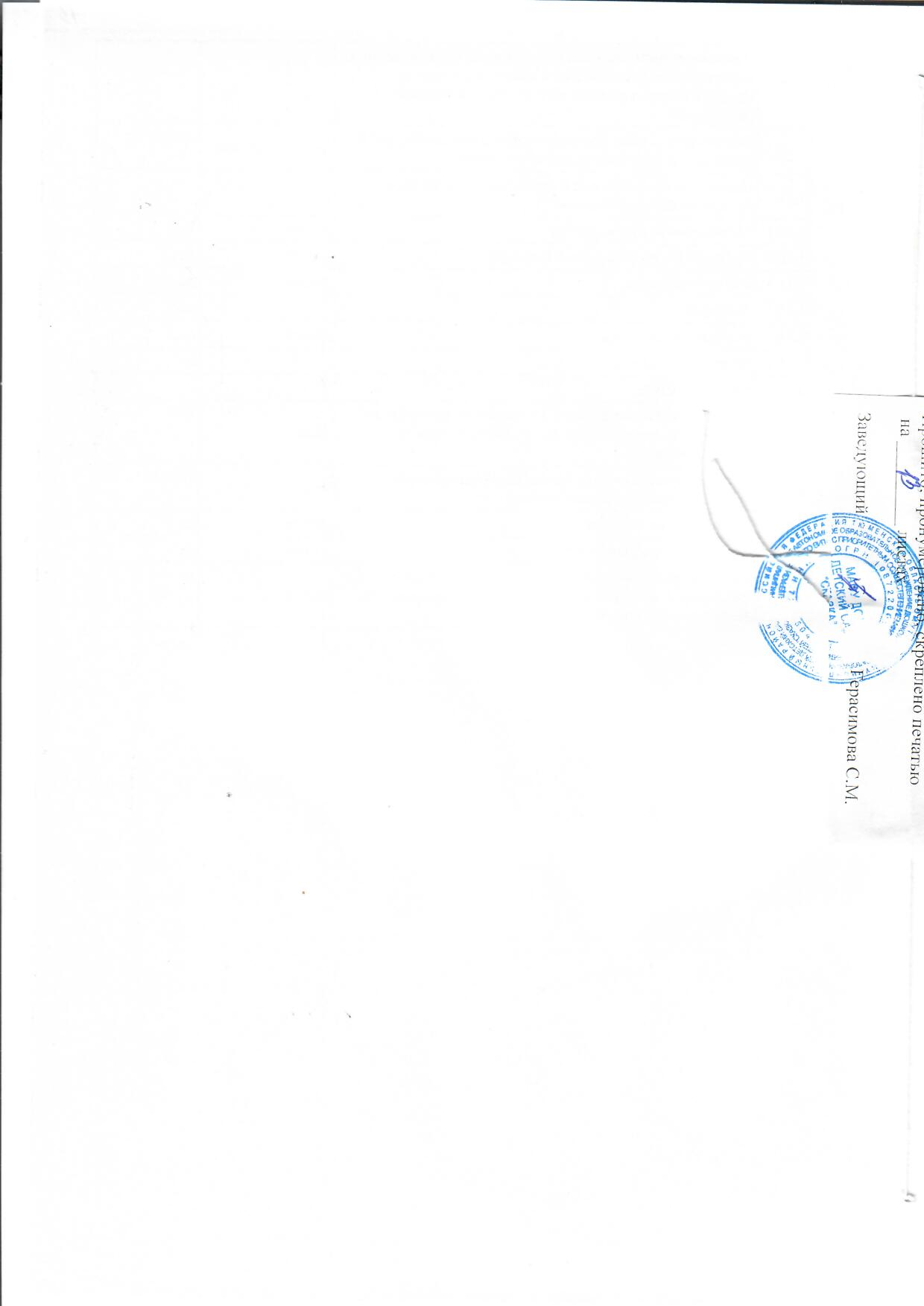 Наименование органаФункцииЗаведующий Контролирует работу и обеспечивает эффективное взаимодействие структурных подразделений организации, утверждает штатное расписание, отчетные документы организации, осуществляет общее руководство детским садом.Наблюдательный советРассматривает вопросы:- развития образовательной организации;- финансово-хозяйственной деятельности; Педагогический советОсуществляет текущее руководство образовательной деятельностью детского сада, в том числе рассматривает вопросы:- развития образовательных услуг;- регламентация образовательных отношений;- разработки образовательных программ;- выбора учебных пособий, средств обучения и воспитания;- материально-техническое обеспечение образовательного процесса;- аттестации, повышение квалификации педагогических работников;- координации деятельности методических объединений;Родительский комитетОбеспечивает постоянную и систематическую связь детского сада с родителями (законными представителями), содействует педагогической пропаганде для успешного решения задач всестороннего  развития детей дошкольного возраста.Общее собрание работниковРеализует право работников участвовать в управлении образовательной организацией, в том числе:-участвовать в разработке и принятии коллективного договора, Правил внутреннего трудового распорядка,  изменений и дополнений к ним.-принимать локальные акты, которые регламентируют деятельность  образовательной организации и связаны с правами и обязанностями работников;Корпус «Дюймовочка»Корпус «Звёздочка»Корпус «Искорка»Корпус «Ручеёк»Корпус «Сказка»1 младшая группа121112 младшая группа11111Средняя группа11 комбинированная111Старшая группа11комбинированная111Подготовительная группа11 комбинированная212Выше нормыВыше нормынорманормаНиже нормыНиже нормыИтогоИтогоКол-во%Кол-во%Кол-во%Кол-во% воспитанников в пределах нормыСказкаСказкаСказкаСказкаСказкаСказкаСказкаСказкаПознавательное развитие59351005812717193Речевое развитие59351005812717193Художественно-эстетическое развитие6035955616917191Физическое развитие6639925413717193Социально-коммуникативное развитие6639925413717193ДюймовочкаДюймовочкаДюймовочкаДюймовочкаДюймовочкаДюймовочкаДюймовочкаДюймовочкаПознавательное развитие61139757145286Речевое развитие163127529175283Художественно-эстетическое развитие234421408165284Физическое развитие917265017335267Социально-коммуникативное развитие22422957115299ЗвёздочкаЗвёздочкаЗвёздочкаЗвёздочкаЗвёздочкаЗвёздочкаЗвёздочкаЗвёздочкаПознавательное развитие38355147141310987Речевое развитие31285651161510985Художественно-эстетическое развитие36336666121110989Физическое развитие363358539810992Социально-коммуникативное развитие282665609810992ИскоркаИскоркаИскоркаИскоркаИскоркаИскоркаИскоркаИскоркаПознавательное развитие7447754710615994Речевое развитие57368151211315987Художественно-эстетическое развитие63407949171115989Физическое развитие714587541115999Социально-коммуникативное развитие714580508515995РучеёкРучеёкРучеёкРучеёкРучеёкРучеёкРучеёкРучеёкПознавательное развитие19363058365294Речевое развитие20382854485292Художественно-эстетическое развитие20382854485292Физическое развитие31601936245296Социально-коммуникативное развитие29562242125298№ п/пназваниеКоли-чество1Бухарина К. Логопедическая тетрадь для занятий с детьми 5-6 лет с ОНР12Бухарина К. Логопедическая тетрадь для занятий с детьми 4-5 лет с ОНР13Бухарина К. Логопедическая тетрадь для занятий с детьми 6-7 лет с ОНР14Крылова О. Я учусь считать. 6-7 лет15Колесникова Е. В.  Демонстрационный материал. Математика для детей 5-6 лет16Рабочая тетрадь (Куражева  Н.Ю.  70 развивающих заданий  для дошкольников 5-6 лет.)17Рабочая тетрадь (Куражева  Н.Ю.  70 развивающих заданий  для дошкольников 4-5 лет.)18Нищева Н.В. Мой букварь. Книга для обучения дошкольников чтению29Нищева Н.В. Тетрадь для обучения грамоте детей дошкольного возраста №1410Нищева Н.В. Тетрадь для обучения грамоте детей дошкольного возраста №2411Нищева Н.В. Тетрадь для обучения грамоте детей дошкольного возраста №3412Рабочая тетрадь Сычева Г. Формирование элементарных математических представлений  у дошкольников 6-7 лет . Часть 1113Рабочая тетрадь Сычева Г. Формирование элементарных математических представлений  у дошкольников 6-7 лет . Часть 2114Рабочая тетрадь Сычева Г. Формирование элементарных математических представлений  у дошкольников 5-6 лет415Рабочая тетрадь Сычева Г. Формирование элементарных математических представлений  у дошкольников 4-5 лет316Пособие (Программа развития эмоционально-волевой сферы детей 5-7 лет Черняева А.)117Говорим правильно в 6-7 лет . Комплект из 3 тетрадей 118Говорим правильно в 5-6 лет . Комплект из 3 тетрадей119Пособие Развитие эмоционально-волевой сферы 4-6 лет120Рабочая тетрадь Тесты. Готов ли ребенок к школе (И.Попова)1Сведения о наличии зданий и помещений для организации образовательной деятельности их назначение, площадь (кв.м.)Детский сад, нежилое здание в кирпичном исполнении, общей площадью 1168,7 кв.м.Этажность-2Здание светлое, имеется центральное отопление, водоснабжение, канализация, сантехническое оборудование в удовлетворительном состоянии.Количество групповых, спален, дополнительных помещений для проведения практических или коррекционных занятий, административных и служебных помещений.- групповые помещения – 6- спальни – 6- физкультурный зал – 1- музыкальный зал – 1- методический кабинет – 1- кабинет заведующей – 1- кабинет бухгалтерии – 1- кабинет делопроизводителя – 1- медицинский кабинет – 1- процедурный кабинет – 1- пищеблок – 1- прачечная – 1- гладильная – 1- бельевая- 1Наличие современной информационно-технической базы (локальные сети, выход в Интернет, электронная почта, ТСО и другие, достаточность )- интернет – 9- электронная почта – 1- музыкальный центр – 1- телефон/факс – 1- телефон - 3- ноутбуки – 5- компьютеры – 6- проекторы – 1 (переносной)E-mail: skazka-omut-36@mail.ruСоздансайтДОУdod-skazka.ruСведения о медико- социальном обеспеченииМедицинское обслуживание обеспечивается внештатной медсестрой по договору ГБУЗТО № 11. Медицинский блок включает в себя медицинский, процедурный кабинет, оснащен необходимым медицинским инструментарием, набором медикаментов.Сведения о наличии зданий и помещений для организации образовательной деятельности их назначение, площадь (кв.м.)Детский сад, нежилое здание в кирпичном исполнении, общей площадью 916,8 кв.м.Этажность-2Здание светлое, имеется центральное отопление, водоснабжение, канализация, сантехническое оборудование в удовлетворительном состоянии.Количество групповых, спален, дополнительных помещений для проведения практических или коррекционных занятий, административных и служебных помещений.- групповые помещения – 6- спальни – 2- музыкальный зал – 1- методический кабинет – 1- кабинет заведующей – 1- медицинский кабинет – 1- процедурный кабинет – 1- пищеблок – 1- прачечная – 1- гладильная – 1Наличие современной информационно-технической базы (локальные сети, выход в Интернет, электронная почта, ТСО и другие, достаточность )- интернет – 2- электронная почта – 1- музыкальный центр – 1- телефон – 2- ноутбуки – 4- компьютеры – 2- проекторы – 1 (переносной)E-mail: ds-iskorka@mail.ruСоздансайтДОУdod-skazka.ruСведения о медико- социальном обеспеченииМедицинское обслуживание обеспечивается внештатной медсестрой по договору ГБУЗТО № 11. Медицинский блок включает в себя медицинский, процедурный кабинет, и оснащен необходимым медицинским инструментарием, набором медикаментов.Сведения о наличии зданий и помещений для организации образовательной деятельности их назначение, площадь (кв.м.)Детский сад, нежилое здание в кирпичном исполнении, общей площадью 1002,7 кв.м.Этажность-2Здание светлое, имеется центральное отопление, водоснабжение, канализация, сантехническое оборудование в удовлетворительном состоянии.Количество групповых, спален, дополнительных помещений для проведения практических или коррекционных занятий, административных и служебных помещений.- групповые помещения – 6- спальни – 5- физкультурный зал – 1- музыкальный зал – 1- кабинет логопеда - 1- кабинет заведующей – 1- медицинский кабинет – 1- процедурный кабинет – 1- пищеблок – 1- прачечная – 1- гладильная – 1Наличие современной информационно-технической базы (локальные сети, выход в Интернет, электронная почта, ТСО и другие, достаточность )- интернет – 2- электронная почта – 1- музыкальный центр – 1- телефон – 1- ноутбуки – 4- компьютеры – 1- проекторы – 1 (переносной)E-mail: zvezdochka.omut@bk.ruСоздансайтДОУdod-skazka.ruСведения о медико- социальном обеспеченииМедицинское обслуживание обеспечивается внештатной медсестрой по договору ГБУЗТО № 11. Медицинский блок включает в себя медицинский, процедурный кабинет, и оснащен необходимым медицинским инструментарием, набором медикаментов.Сведения о наличии зданий и помещений для организации образовательной деятельности их назначение, площадь (кв.м.)Детский сад, нежилое здание в кирпичном исполнении, общей площадью 434,4 кв.м.Этажность-1Здание светлое, имеется центральное отопление, водоснабжение, канализация, сантехническое оборудование в удовлетворительном состоянии.Количество групповых, спален, дополнительных помещений для проведения практических или коррекционных занятий, административных и служебных помещений.- групповые помещения – 2- спальни – 2- музыкальный зал – 1- кабинет заведующей – 1- пищеблок – 1Наличие современной информационно-технической базы (локальные сети, выход в Интернет, электронная почта, ТСО и другие, достаточность )- интернет – 1- электронная почта – 1- музыкальный центр – 1- телефон – 1- ноутбуки – 2- компьютеры – 1- проекторы – 1 (переносной)E-mail: dsr72@mail.ruСоздансайтДОУdod-skazka.ruСведения о медико- социальном обеспеченииМедицинского  обслуживания  нет.Сведения о наличии зданий и помещений для организации образовательной деятельности их назначение, площадь (кв.м.)Детский сад, нежилое здание в кирпичном исполнении, общей площадью 346,2 кв.м.Этажность-1Здание светлое, имеется центральное отопление, водоснабжение, канализация, сантехническое оборудование в удовлетворительном состоянии.Количество групповых, спален, дополнительных помещений для проведения практических или коррекционных занятий, административных и служебных помещений.- групповые помещения – 3- спальни – 1- музыкальный зал – 1- кабинет заведующей – 1- пищеблок – 1Наличие современной информационно-технической базы (локальные сети, выход в Интернет, электронная почта, ТСО и другие, достаточность )- интернет – 1- электронная почта – 1- музыкальный центр – 1- телефон – 1- ноутбуки – 2- компьютеры – 1- проекторы – 1 (переносной)E-mail: duimovochka-omut-4@rambler.ruСоздансайтДОУdod-skazka.ruСведения о медико- социальном обеспеченииМедицинского  обслуживаниянет.№ п/пПоказателиЕдиница измеренияКоличество1.Образовательная деятельность1.1Общая численность воспитанников, осваивающих образовательную программу дошкольного образования, в том числе:человек6901.1.1В режиме полного дня (8-12 часов)человек5961.1.2В режиме кратковременного пребывания (3-5 часов)человек21.1.3В семейной дошкольной группечеловек01.1.4В форме семейного образования с психолого-педагогическим сопровождением на базе дошкольной образовательной организациичеловек921.2Общая численность воспитанников в возрасте до 3 летчеловек2071.3Общая численность воспитанников в возрасте от 3 до 8 летчеловек4831.4Численность/удельный вес численности воспитанников в общей численности воспитанников, получающих услуги присмотра и ухода:человек/%598/1001.4.1В режиме полного дня (8-12 часов)человек/%596/99,71.4.2В режиме продленного дня (12-14 часов)человек/%01.4.3В режиме круглосуточного пребываниячеловек/%01.5Численность/удельный вес численности воспитанников с ограниченными возможностями здоровья в общей численности воспитанников, получающих услуги:человек/%16/2,31.5.1По коррекции недостатков в физическом и (или) психическом развитиичеловек/%15/2,21.5.2По освоению образовательной программы дошкольного образованиячеловек/%16/2,31.5.3По присмотру и уходучеловек/%16/2,31.6Средний показатель пропущенных дней при посещении дошкольной образовательной организации по болезни на одного воспитанникадень4,11.7Общая численность педагогических работников, в том числе:человек411.7.1Численность/удельный вес численности педагогических работников, имеющих высшее образованиечеловек/%20/48,81.7.2Численность/удельный вес численности педагогических работников, имеющих высшее образование педагогической направленности (профиля)человек/%20/48,81.7.3Численность/удельный вес численности педагогических работников, имеющих среднее профессиональное образованиечеловек/%21/51,21.7.4Численность/удельный вес численности педагогических работников, имеющих среднее профессиональное образование педагогической направленности (профиля)человек/%21/51,21.8Численность/удельный вес численности педагогических работников, которым по результатам аттестации присвоена квалификационная категория, в общей численности педагогических работников, в том числе:человек/%32/781.8.1Высшаячеловек/%20/48,81.8.2Перваячеловек/%12/29,31.9Численность/удельный вес численности педагогических работников в общей численности педагогических работников, педагогический стаж работы которых составляет:человек/%23/56,11.9.1До 5 летчеловек/%10/24,41.9.2Свыше 30 летчеловек/%13/31,71.10Численность/удельный вес численности педагогических работников в общей численности педагогических работников в возрасте до 30 летчеловек/%1/ 2,41.11Численность/удельный вес численности педагогических работников в общей численности педагогических работников в возрасте от 55 летчеловек/%7/17,11.12Численность/удельный вес численности педагогических и административно-хозяйственных работников, прошедших за последние 5 лет повышение квалификации/профессиональную переподготовку по профилю педагогической деятельности или иной осуществляемой в образовательной организации деятельности, в общей численности педагогических и административно-хозяйственных работниковчеловек/%41/39,41.13Численность/удельный вес численности педагогических и административно-хозяйственных работников, прошедших повышение квалификации по применению в образовательном процессе федеральных государственных образовательных стандартов в общей численности педагогических и административно-хозяйственных работниковчеловек/%32/781.14Соотношение "педагогический работник/воспитанник" в дошкольной образовательной организациичеловек/человек41/6901.15Наличие в образовательной организации следующих педагогических работников:1.15.1Музыкального руководителяда/нетда1.15.2Инструктора по физической культуреда/нетда1.15.3Учителя-логопедада/нетда1.15.4Логопеданет1.15.5Учителя-дефектологада/нетда1.15.6Педагога-психологада2.Инфраструктура2.1Общая площадь помещений, в которых осуществляется образовательная деятельность, в расчете на одного воспитанникакв.м4,072.2Площадь помещений для организации дополнительных видов деятельности воспитанниковкв.м1331,662.3Наличие физкультурного залада/нетда2.4Наличие музыкального залада/нетда2.5Наличие прогулочных площадок, обеспечивающих физическую активность и разнообразную игровую деятельность воспитанников на прогулкеда/нетда